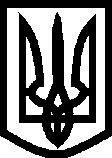 УКРАЇНА ВИКОНАВЧИЙ КОМІТЕТМЕЛІТОПОЛЬСЬКОЇ  МІСЬКОЇ  РАДИЗапорізької областіР І Ш Е Н Н Я18.06.2020			                                                                     № 107Про разову грошову виплату стипендій Мелітопольського міського голови обдарованій молоді міста Керуючись Законом України «Про місцеве самоврядування в Україні», на виконання міської програми «Реалізація заходів молодіжної політики та підтримка обдарованої молоді», затвердженої рішенням 52 сесії Мелітопольської міської ради Запорізької області VІI скликання від 18.11.2019 № 7/56, протоколу засідання експертної комісії з визначення кандидатів на призначення стипендії Мелітопольського міського голови для обдарованої молоді міста від 11.06.2020  та з метою залучення молоді до процесів розвитку місцевого самоврядування, стимулювання обдарованої молоді на досягнення високих результатів у навчанні, фізичній культурі та спорті, мистецтві, творчих здобутків у науково-дослідницькій і громадській діяльності шляхом надання їм фінансової підтримки, виконавчий комітет Мелітопольської міської ради Запорізької областіВ И Р І Ш И В:Здійснити разову грошову виплату стипендій Мелітопольського міського голови обдарованій молоді міста додатково до заробітної плати або академічної стипендії, призначеної вищим навчальним закладом:Шершенівській (Сельська) Анастасії Андріївні, (…), у розмірі 1450 (Одна тисяча чотириста  п’ятдесят) грн. 00 коп;Голуб Ользі Олегівні, (…), у розмірі 1450 (Одна тисяча чотириста  п’ятдесят) грн. 00 коп;Коломойцю Андрію Віталійовичу, (…), у розмірі 1450 (Одна тисяча чотириста  п’ятдесят) грн. 00 коп;Якубіну Олегу Ігоровичу, (…), у розмірі 1450 (Одна тисяча чотириста  п’ятдесят) грн. 00 коп;Айбєтовій Аліє Гафуровні, (…), у розмірі 1450 (Одна тисяча чотириста  п’ятдесят) грн. 00 коп;Моложон Каріні Олександрівні, (…), у розмірі 1450 (Одна тисяча чотириста  п’ятдесят) грн. 00 коп;Вторигіну Антону Юрійовичу, (…), у розмірі 1450 (Одна тисяча чотириста п’ятдесят) грн. 00 коп.2. Управлінню молоді та спорту Мелітопольської міської ради Запорізької області за рахунок виділених коштів здійснити виплату грошової стипендії Мелітопольського міського голови зазначеним представникам молоді міста у розмірі 10 150 (десять тисяч сто п’ятдесят) грн.  00 коп.3. Контроль за виконанням цього рішення покласти на керуючого справами виконавчого комітету Мелітопольської міської ради Семікіна М.Секретар Мелітопольської міської ради 				Роман РОМАНОВПерший заступник міського голови з питань діяльності виконавчих органів ради 					Ірина РУДАКОВА(…) – текст, який містить конфіденційну інформацію про фізичну особу